ГеометрияЧасть1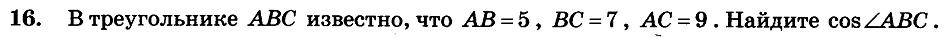 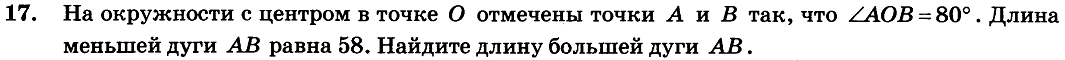 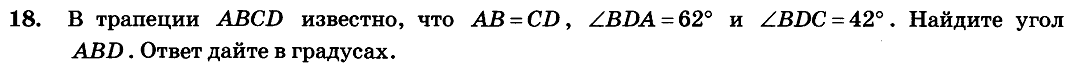 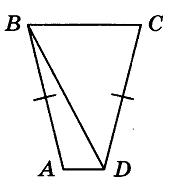 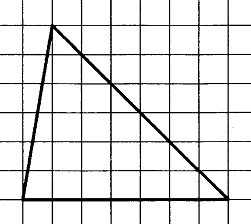 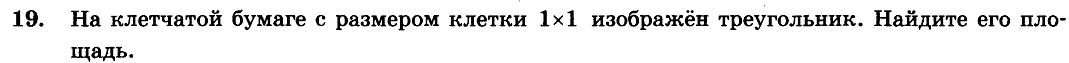 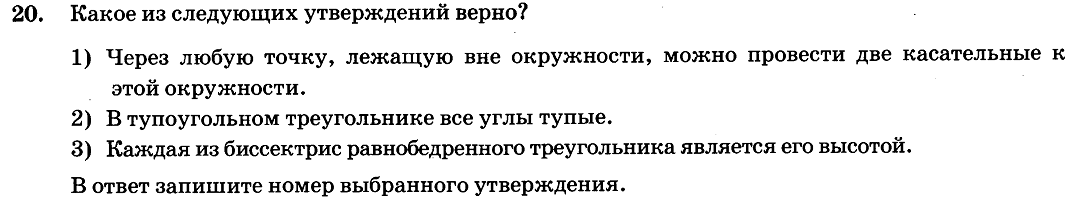 Часть 2Сначала напишите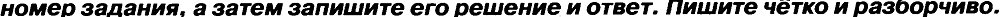 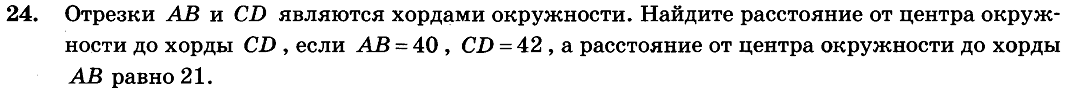 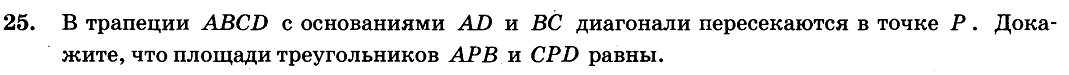 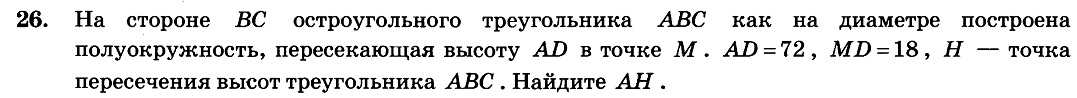 Задания первой части собираем в таблицу, вторую часть выполняем письменно Отправляем  на почту к завтрашнему утру до 10.00  Адрес почты   etrogal@yandex.ru